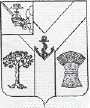 АДМИНИСТРАЦИЯ МЕЖДУРЕЧЕНСКОГО МУНИЦИПАЛЬНОГО ОКРУГАВОЛОГОДСКОЙ ОБЛАСТИПОСТАНОВЛЕНИЕОт 22.01.2024 № 27         с. ШуйскоеОб организации ведения в электронной формепохозяйственных книг учета личных подсобных хозяйств,расположенных на территории Междуреченского муниципального округаВ соответствии с Федеральным законом от 07.07.2003 № 112-ФЗ «О личном подсобном хозяйстве», приказом Министерства сельского хозяйства Российской Федерации от 27.09.2022 № 629 «Об утверждении формы и порядка ведения похозяйственных книг», в целях ведения в электронной форме похозяйственного учета личных подсобных хозяйств, расположенных на территории Междуреченского муниципального округа, Администрация округа ПОСТАНОВЛЯЕТ:1. Организовать на территории Междуреченского муниципального округа ведение похозяйственных книг учета личных подсобных хозяйств (далее – книга учета) в форме электронного документа в информационной системе.2. Ответственными лицами за ведение книг учета в форме электронного документа в информационной системе, уточнение содержащихся сведений о личных подсобных хозяйствах, за резервную копию книги учета на электронном носителе информации, конфиденциальность информации, содержащейся в книге учета, ее сохранность и защиту персональных данных в соответствии с законодательством Российской Федерации о персональных данных, определить должностные лица Управления по развитию территории администрации округа (далее – ответственные лица) в соответствии с Приложением к настоящему постановлению.3. Ответственным лицам в работе руководствоваться Порядком и формой ведения похозяйственных книг, утвержденными приказом Министерства сельского хозяйства Российской Федерации от 27.09.2022  № 629 «Об утверждении формы и порядка ведения похозяйственных книг».4. Признать утратившими силу постановление администрации  поселения Сухонское Междуреченского муниципального района от   03.10.2022 года № 107 «О перезакладке похозяйственных книг», за исключением п.3.5. Контроль за исполнением настоящего постановления возложить на начальника Управления по развитию территории администрации округа Пальникову Е.П.6. Настоящее постановление подлежит опубликованию в газете «Междуречье», размещению на официальном сайте Междуреченского муниципального округа в информационно-телекоммуникационной сети «Интернет» и распространяется на правоотношения, возникшие с 1 января 2024 года.  Глава округа                                                                                                 А.А.ТитовПриложениек постановлению администрации округаот 22.01.2024 № 27Ответственные лицаза организацию ведения и сохранность похозяйственных книг в администрации Междуреченского муниципального округа1.Сухонский территориальный отдел: Филатова Е. В. – ведущий эксперт2. Ботановский территориальный отдел: Обряева С.В.- ведущий эксперт3. Старосельский территориальный отдел: Шумилова Ю.Ю- ведущий эксперт4. Туровецкий территориальный отдел: Шуина А.М.- ведущий эксперт